Ενημερωτικές ομιλίες για το θεσμό του Αστυνομικού της Γειτονιάς στα Κ.Α.Π.Η. του Δήμου Λαμιέων Ενημερωτικές ομιλίες για το θεσμό του Αστυνομικού της Γειτονιάς και τις αρμοδιότητές του θα πραγματοποιηθούν από την Τρίτη 20 έως την Πέμπτη 22 Μαρτίου στα Κ.Α.Π.Η. του Δήμου Λαμιέων από Αξιωματικούς του Αστυνομικού Τμήματος Λαμίας.Την Τρίτη 20 Μαρτίου και ώρα 9.30 π.μ. η ενημέρωση θα γίνει στο χώρο του Α’ και Β’ Κ.Α.Π.Η., στη διασταύρωση των οδών Ομήρου και Αντιγόνης, την Τετάρτη 21 Μαρτίου και ώρα 9.30 π.μ. στο Δ’ Κ.Α.Π.Η., στην οδό Αμφικτυόνων 15, ενώ την Πέμπτη 22 Μαρτίου στις 9.30 π.μ. στο Γ’ Κ.Α.Π.Η., στην οδό Τυμφρηστού 58 Α. Από το Γραφείο Τύπου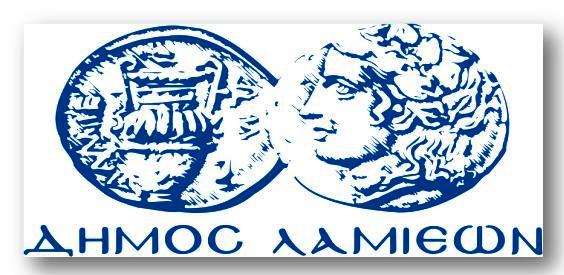 ΠΡΟΣ: ΜΜΕΔΗΜΟΣ ΛΑΜΙΕΩΝΓραφείου Τύπου& Επικοινωνίας                                        Λαμία, 19/3/2018